PERSBERICHT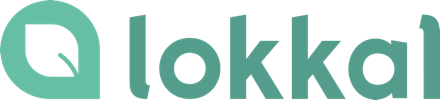 Online supermarkt Lokkal viert éénjarig bestaan met 15.000 app-gebruikersANTWERPEN, 15/02/2022 - Vorige maand vierde online versmarkt Lokkal haar eerste verjaardag. Het concept bleek een schot in de roos, want de app-only supermarkt kende het afgelopen jaar een enorme groei. Zo telt de app inmiddels 15.000 gebruikers en is het aantal lokale ondernemers dat via Lokkal levert verdubbeld naar 250. Ook het team achter Lokkal is uitgebreid en bestaat ondertussen al uit 21 mensen. Op de planning voor het komende jaar? De leverzone uitbreiden!Het beste dat België te bieden heeftHet assortiment van Lokkal telt ondertussen 1.500 producten van meer dan 250 boeren, telers en producenten, oftewel ‘smaakmakers’, uit alle hoeken van het land. Kwaliteit staat altijd voorop, daarom werkt Lokkal enkel samen met gepassioneerde vakmensen die dezelfde normen en waarden nastreven. Bovendien gaan ze op zoek naar kwaliteitsproducten die je via de klassieke retail niet zo gemakkelijk vindt, om zo consumenten kennis te laten maken met de (verborgen) culinaire schatten die België rijk is.Vers is ook écht versGroenten en fruit zijn de best scorende categorieën van Lokkal. Het aanbod varieert per seizoen en de groenten komen altijd kraakvers van bij de boer. Ook vlees en vis doen het goed, omdat er geen bewaarmiddelen of andere additieven worden gebruikt om de producten langer vers te houden. Daarnaast worden de dieren goed behandeld en wordt de vis op een duurzame manier gevangen. Klanten van Lokkal zijn het er dan ook unaniem over eens dat er een aanzienlijk verschil is tussen de producten van Lokkal en die van de gewone supermarkt. Verser is gewoon lekkerder, zeker als het dan ook nog eens bewust geteeld is. Je proeft de passie en de ambacht van de smaakmakers. “Consumenten hebben steeds meer belangstelling voor duurzame, kwalitatieve en smaakvolle producten van bij ons. Het is een leuke evolutie om te zien dat ze bewuster winkelen en ontdekken hoeveel lekkers ons land te bieden heeft.”Een eerlijke prijsTelers en producenten werken graag samen met Lokkal omdat ze een eerlijke prijs voor hun producten krijgen. Ook dat is een bewuste keuze, want de productie van kwalitatieve voeding vraagt een hogere inzet van de producent en die inzet moet correct vergoed worden. Daardoor koopt Lokkal sommige verse producten duurder in dan je ze in de supermarkt betaalt, maar de klant krijgt er ook meer smaak, kwaliteit en duurzaamheid voor terug.Thuis geleverd zonder stressConsumenten winkelen doelgerichter, zoeken vooral gemak én kopen steeds vaker lokaal. Met de focus op ultra vers en het comfort van thuisleveringen speelt Lokkal perfect in op die trends. Lokkal levert zes dagen per week, van maandag tot en met zaterdag. Wie voor 22u bestelt, heeft de volgende dag zijn bestelling al in huis. De huidige leverzone omvat het arrondissement Antwerpen, Mechelen en Vlaams-Brabant, en wordt binnenkort nog verder uitgebreid. Geen abonnementIn de app van Lokkal winkel je zoals in een gewone supermarkt. Consumenten kunnen door de verschillende categorieën bladeren, producten toevoegen aan hun winkelmandje en een bezorgmoment kiezen. Betalen kan vervolgens met onder meer Bancontact, Visa, PayPal of maaltijdcheques. Er is geen abonnement aan verbonden, de klant kiest hoe vaak en wanneer hij bestelt. Download de app via www.lokkal.be in de Apple app store of de Google Play Store.Noot voor de redactie, niet voor publicatie: Neem voor meer informatie contact op met Gert Aerts (PR Manager) via gert.aerts@lokkal.be of  +32 486 24 17 43. 